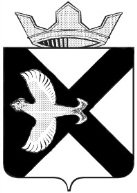 АДМИНИСТРАЦИЯ Муниципального  образования поселок  БоровскийПОСТАНОВЛЕНИЕ03.03.2021г.					                                          № 9рп. БоровскийТюменского муниципального районаОб определении размера вреда, причиняемого тяжеловесными транспортными средствами при движении по автомобильным дорогам местного значения муниципального образования поселок БоровскийВ соответствии с Федеральным законом от 08.11.2007 N 257-ФЗ "Об автомобильных дорогах и дорожной деятельности в Российской Федерации и о внесении в отдельные законодательные акты Российской Федерации", постановлением Правительства Российской Федерации от 31.01.2020 N 67 "Об утверждении Правил возмещения вреда, причиняемого тяжеловесными транспортными средствами, об изменении и признании утратившими силу некоторых актов Правительства Российской Федерации", руководствуясь Уставом муниципального образования поселок Боровский:1. Определить размер вреда, причиняемого тяжеловесными транспортными средствами при движении таких транспортных средств по автомобильным дорогам местного значения муниципального образования поселок Боровский согласно приложению 1 к настоящему постановлению.2. Установить исходное значение размера вреда, причиняемого тяжеловесными транспортными средствами при превышении допустимых нагрузок на ось транспортного средства при движении таких транспортных средств по автомобильным дорогам местного значения муниципального образования поселок Боровский, и значение постоянных коэффициентов, применяемых при расчете указанного размера вреда, согласно приложению 2 к настоящему постановлению.    3. Обнародовать настоящее постановление посредством размещения на информационных стендах в местах, установленных администрацией муниципального образования поселок Боровский и разместить его на официальном сайте администрации муниципального образования поселок Боровский в информационно-телекоммуникационной сети «Интернет».    4. Контроль за исполнением настоящего постановления возложить на заместителя главы сельского поселения по строительству, благоустройству, землеустройству, ГО и ЧС.Глава муниципального образования                               С.В. СычеваПриложение 1к постановлению Администрации муниципального образования поселок Боровскийот 03.03.2021 года N 9РАЗМЕРВРЕДА, ПРИЧИНЯЕМОГО ТЯЖЕЛОВЕСНЫМИ ТРАНСПОРТНЫМИ СРЕДСТВАМИ ПРИ ДВИЖЕНИИ ТАКИХ ТРАНСПОРТНЫХ СРЕДСТВ ПО АВТОМОБИЛЬНЫМ ДОРОГАМ МЕСТНОГО ЗНАЧЕНИЯ МУНИЦИПАЛЬНОГО ОБРАЗОВАНИЯ ПОСЕЛОК БОРОВСКИЙТаблица 1Размер вреда, причиняемого тяжеловесными транспортнымисредствами при движении таких транспортных средствпо автомобильным дорогам местного значениямуниципального образования поселок Боровский, рассчитанным под осевую нагрузку 10 тонна-сила (далее - тс), от превышения допустимых нагрузок на каждую ось транспортного средстваПримечание.Допустимая нагрузка на ось транспортного средства установлена приложением 2 к Правилам перевозок грузов автомобильным транспортом, утвержденным постановлением Правительства РФ от 15.04.2011 N 272.Таблица 2Размер вреда, причиняемого тяжеловесными транспортнымисредствами при движении таких транспортных средствпо автомобильным дорогам местного значениямуниципального образования поселок Боровский, рассчитанным под осевую нагрузку 11,5 тонна-сила (далее - тс), от превышения допустимых осевых нагрузок на ось транспортного средстваПримечание.1. Допустимая нагрузка на ось транспортного средства установлена приложением 2 к Правилам перевозок грузов автомобильным транспортом, утвержденным постановлением Правительства РФ от 15.04.2011 N 272.2. Допускается увеличивать допустимую нагрузку на ось транспортного средства путем установки соответствующих дорожных знаков и размещения соответствующей информации на официальном сайте Администрации муниципального образования поселок Боровский в информационно-телекоммуникационной сети "Интернет" (WWW borovskie-adm.ru) в случае промерзания грунта земляного полотна на величину 0,4 метра и более:1) при нормативном состоянии автомобильных дорог:для автомобильной дороги I - II категории в - 1,04 раза;для автомобильной дороги III - IV категории - в 1,2 раза;для автомобильной дороги V категории - в 1,4 раза;2) при отсутствии мостов и путепроводов (при этом допустимая масса транспортных средств не нормируется):для автомобильной дороги I - II категории в - 1,8 раза;для автомобильной дороги III - IV категории - в 2 раза;для автомобильной дороги V категории - в 2,9 раза.Таблица 3Размер вреда, причиняемого тяжеловесными транспортнымисредствами при движении таких транспортных средствпо автомобильным дорогам местного значениямуниципального муниципального образования поселок Боровский, от превышения допустимой для автомобильной дороги массы транспортного средстваПримечание.1. Допустимая масса транспортного средства установлена приложением 1 к Правилам перевозок грузов автомобильным транспортом, утвержденным постановлением Правительства РФ от 15.04.2011 N 272.2. При превышении допустимой массы транспортного средства от 2 до 15 процентов (включительно) к размеру вреда при превышении значений допустимой массы применяются следующие коэффициенты:по 31 декабря 2020 (включительно) - 0,2;с 1 января 2021 по 31 декабря 2021 (включительно) - 0,4;с 1 января 2022 по 31 декабря 2022 (включительно) - 0,6;с 1 января 2023 по 31 декабря 2023 (включительно) - 0,8.Приложение 2к постановлению Администрации муниципального образования поселок Боровскийот 03.03.2021 года N 9ИСХОДНОЕ ЗНАЧЕНИЕРАЗМЕРА ВРЕДА, ПРИЧИНЯЕМОГО ТЯЖЕЛОВЕСНЫМИТРАНСПОРТНЫМИ СРЕДСТВАМИ ПРИ ПРЕВЫШЕНИИ ДОПУСТИМЫХ НАГРУЗОК НА ОСЬ ТРАНСПОРТНОГО СРЕДСТВА ПРИ ДВИЖЕНИИ ТАКИХТРАНСПОРТНЫХ СРЕДСТВ ПО АВТОМОБИЛЬНЫМ ДОРОГАМ МЕСТНОГОЗНАЧЕНИЯ МУНИЦИПАЛЬНОГО ОБРАЗОВАНИЯ ПОСЕЛОК БОРОВСКИЙ,И ЗНАЧЕНИЕ ПОСТОЯННЫХ КОЭФФИЦИЕНТОВ, ПРИМЕНЯЕМЫХ ПРИ РАСЧЕТЕ УКАЗАННОГО РАЗМЕРА ВРЕДАРисх.ось - исходное значение размера вреда при превышении допустимых нагрузок на ось транспортного средства при движении таких транспортных средств по автомобильным дорогам местного значения муниципального образования поселок Боровский.Превышение фактических нагрузок на ось транспортного средства над допустимыми (процентов)Размер вреда (рублей на 100 км)свыше 2 до 31410от 3 (включительно) до 41431от 4 (включительно) до 51459от 5 (включительно) до 61494от 6 (включительно) до 71536от 7 (включительно) до 81585от 8 (включительно) до 91642от 9 (включительно) до 101705от 10 (включительно) до 111775от 11 (включительно) до 121851от 12 (включительно) до 131935от 13 (включительно) до 142025от 14 (включительно) до 152121от 15 (включительно) до 162224от 16 (включительно) до 172334от 17 (включительно) до 182450от 18 (включительно) до 192573от 19 (включительно) до 202702от 20 (включительно) до 212837от 21 (включительно) до 222979от 22 (включительно) до 233127от 23 (включительно) до 243282от 24 (включительно) до 253443от 25 (включительно) до 263610от 26 (включительно) до 273783от 27 (включительно) до 283963от 28 (включительно) до 294149от 29 (включительно) до 304341от 30 (включительно) до 314539от 31 (включительно) до 324743от 32 (включительно) до 334954от 33 (включительно) до 345171от 34 (включительно) до 355394от 35 (включительно) до 365623от 36 (включительно) до 375858от 37 (включительно) до 386099от 38 (включительно) до 396346от 39 (включительно) до 406599от 40 (включительно) до 416859от 41 (включительно) до 427124от 42 (включительно) до 437395от 43 (включительно) до 447673от 44 (включительно) до 457956от 45 (включительно) до 468246от 46 (включительно) до 478541от 47 (включительно) до 488842от 48 (включительно) до 499150от 49 (включительно) до 509463от 50 (включительно) до 519782от 51 (включительно) до 5210107от 52 (включительно) до 5310438от 53 (включительно) до 5410775от 54 (включительно) до 5511118от 55 (включительно) до 5611467от 56 (включительно) до 5711821от 57 (включительно) до 5812182от 58 (включительно) до 5912548от 59 (включительно) до 6012920от 60 (включительно) и вышерассчитывается по формулам, приведенным в методике расчета размера вреда, причиняемого тяжеловесными транспортными средствами, предусмотренной приложением к Правилам возмещения вреда, причиняемого тяжеловесными транспортными средствами, утвержденным постановлением Правительства Российской Федерации от 31.01.2020 N 67Превышение фактических нагрузок на ось транспортного средства над допустимыми (процентов)Размер вреда (рублей на 100 км)свыше 2 до 3641от 3 (включительно) до 4648от 4 (включительно) до 5657от 5 (включительно) до 6668от 6 (включительно) до 7682от 7 (включительно) до 8698от 8 (включительно) до 9716от 9 (включительно) до 10736от 10 (включительно) до 11758от 11 (включительно) до 12783от 12 (включительно) до 13809от 13 (включительно) до 14838от 14 (включительно) до 15869от 15 (включительно) до 16902от 16 (включительно) до 17937от 17 (включительно) до 18974от 18 (включительно) до 191014от 19 (включительно) до 201055от 20 (включительно) до 211098от 21 (включительно) до 221144от 22 (включительно) до 231191от 23 (включительно) до 241241от 24 (включительно) до 251292от 25 (включительно) до 261346от 26 (включительно) до 271401от 27 (включительно) до 281459от 28 (включительно) до 291518от 29 (включительно) до 301580от 30 (включительно) до 311643от 31 (включительно) до 321709от 32 (включительно) до 331776от 33 (включительно) до 341846от 34 (включительно) до 351917от 35 (включительно) до 361990от 36 (включительно) до 372066от 37 (включительно) до 382143от 38 (включительно) до 392222от 39 (включительно) до 402303от 40 (включительно) до 412386от 41 (включительно) до 422471от 42 (включительно) до 432558от 43 (включительно) до 442647от 44 (включительно) до 452738от 45 (включительно) до 462830от 46 (включительно) до 472925от 47 (включительно) до 483021от 48 (включительно) до 493120от 49 (включительно) до 503220от 50 (включительно) до 513322от 51 (включительно) до 523426от 52 (включительно) до 533532От 53 (включительно) до 543640от 54 (включительно) до 553750от 55 (включительно) до 563862от 56 (включительно) до 573975от 57 (включительно) до 584091от 58 (включительно) до 594208от 59 (включительно) до 604327от 60 (включительно и выше)рассчитывается по формулам, приведенным в методике расчета размера вреда, причиняемого тяжеловесными транспортными средствами, предусмотренной приложением к Правилам возмещения вреда, причиняемого тяжеловесными транспортными средствами, утвержденным постановлением Правительства Российской Федерации от 31.01.2020 N 67Превышение фактической массы транспортного средства над допустимой (процентов)Размер вреда (рублей на 100 км)свыше 2 до 33339от 3 (включительно) до 43394от 4 (включительно) до 53448от 5 (включительно) до 63502от 6 (включительно) до 73556от 7 (включительно) до 83610от 8 (включительно) до 93664от 9 (включительно) до 103718от 10 (включительно) до 113772от 11 (включительно) до 123827от 12 (включительно) до 133881от 13 (включительно) до 143935от 14 (включительно) до 153989от 15 (включительно) до 164043от 16 (включительно) до 174097от 17 (включительно) до 184151от 18 (включительно) до 194205от 19 (включительно) до 204260от 20 (включительно) до 214314от 21 (включительно) до 224368от 22 (включительно) до 234422от 23 (включительно) до 244476от 24 (включительно) до 254530от 25 (включительно) до 264584от 26 (включительно) до 274638от 27 (включительно) до 284693от 28 (включительно) до 294747от 29 (включительно) до 304801от 30 (включительно) до 314855от 31 (включительно) до 324909от 32 (включительно) до 334963от 33 (включительно) до 345017от 34 (включительно) до 355072от 35 (включительно) до 365126от 36 (включительно) до 375180от 37 (включительно) до 385234от 38 (включительно) до 395288от 39 (включительно) до 405342от 40 (включительно) до 415396от 41 (включительно) до 425450от 42 (включительно) до 435505от 43 (включительно) до 445559от 44 (включительно) до 455613от 45 (включительно) до 465667от 46 (включительно) до 475721от 47 (включительно) до 485775от 48 (включительно) до 495829от 49 (включительно) до 505883от 50 (включительно) до 515938от 51 (включительно) до 525992от 52 (включительно) до 536046от 53 (включительно) до 546100от 54 (включительно) до 556154от 55 (включительно) до 566208от 56 (включительно) до 576262от 57 (включительно) до 586316от 58 (включительно) до 596371от 59 (включительно) до 606425от 60 (включительно) и вышерассчитывается по формулам, приведенным в методике расчета размера вреда, причиняемого тяжеловесными транспортными средствами, предусмотренной приложением к Правилам возмещения вреда, причиняемого тяжеловесными транспортными средствами, утвержденным постановлением Правительства Российской Федерации от 31.01.2020 N 67Нормативная нагрузка на ось транспортного средства для автомобильной дороги, тонна-сила (тс)Рисх.ось,руб./100 кмПостоянные коэффициентыПостоянные коэффициентыНормативная нагрузка на ось транспортного средства для автомобильной дороги, тонна-сила (тс)Рисх.ось,руб./100 кмab685007,30,2710184037,72,411,584039,52,7